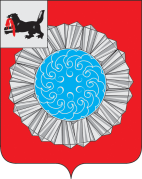 АДМИНИСТРАЦИЯ  МУНИЦИПАЛЬНОГО ОБРАЗОВАНИЯ  СЛЮДЯНСКИЙ РАЙОНП О С Т А Н О В Л Е Н И Ег. СлюдянкаОт 16 марта 2016 года № 66О проведении конкурса«Почетная семья муниципальногообразования Слюдянский район 2016 года»В целях повышения социальной значимости материнства, отцовства и детства, укрепления роли семьи и возрождения семейных традиций, в соответствии с муниципальной  программой "Социальная поддержка населения муниципального образования Слюдянский район на 2014-2018 годы", утвержденной постановлением администрации муниципального образования Слюдянский район  от 05.11.2013 г.  N 1721,  руководствуясь ст.  8, 38, 47 Устава  муниципального образования Слюдянский район,ПОСТАНОВЛЯЮ :1. Провести конкурс "Почетная семья муниципального образования Слюдянский район  2016 года".2. Утвердить Положение о проведении конкурса "Почетная семья муниципального образования Слюдянский район   2016 года" (Приложение N 1 к настоящему постановлению).3. Утвердить состав конкурсной комиссии по проведению конкурса "Почетная семья муниципального образования Слюдянский район   2016 года" (Приложение N 2 к настоящему постановлению).4. Администрации муниципального образования Слюдянский район  и ОГКУ «Управлению социальной защите населения по Слюдянскому району» обеспечить проведение конкурса "Почетная семья  муниципального образования Слюдянский район  2016 года" в порядке, установленном Положением о проведении конкурса "Почетная семья муниципального образования Слюдянский район   2016 года".5. Настоящее постановление опубликовать в газете "Славное море" и разместить на официальном сайте муниципального образования Слюдянский район.6. Контроль за исполнением настоящего постановления возложить на  заместителя мэра района по социально – культурным вопросам М. В. Юфа.Мэр муниципального образованияСлюдянский район                                                                                               А. В. ДолжиковПриложение N 1к постановлениюадминистрации  МОСлюдянский районОт 16 марта 2016 года № 66ПОЛОЖЕНИЕО ПРОВЕДЕНИИ КОНКУРСА"ПОЧЕТНАЯ СЕМЬЯ МУНИЦИПАЛЬНОГО ОБРАЗОВАНИЯ СЛЮДЯНСКИЙ РАЙОН 2016 ГОДА"1. ОБЩИЕ ПОЛОЖЕНИЯ1.1. Настоящее Положение определяет порядок организации и проведения конкурса "Почетная семья муниципального образования Слюдянский район 2016 года" (далее - конкурс).1.2. Конкурс проводится в целях:- повышения социальной значимости материнства, отцовства и детства;- укрепления роли семьи, родителей в воспитании детей;- возрождения семейных традиций, обычаев;- повышения внимания органов местного самоуправления, общественных организаций муниципального образования Слюдянский район к проблемам родителей и детей.1.3. Организация и проведение конкурса осуществляется  администрацией муниципального образования   Слюдянский район (далее - администрация) совместно с ОГКУ «Управлением социальной защиты населения по Слюдянскому району (далее – Управление).2. КОНКУРСНАЯ КОМИССИЯ2.1. В функции конкурсной комиссии конкурса (далее - конкурсная комиссия) входит:1) объявление о проведении конкурса, рассмотрение, оценка представленных для участия в конкурсе документов на соответствие требованиям, установленным настоящим Положением;2) обобщение и анализ результатов проведения конкурса;3) подведение итогов конкурса;4) иные полномочия, предусмотренные настоящим Положением.2.2. Конкурсная комиссия имеет право отстранять участников конкурса от участия в нем на любом этапе его проведения путем возврата поданных документов. Участники конкурса  отстраняются от участия в конкурсе в следующих случаях:1) подачи документов, содержащих недостоверные сведения;2) если они ранее имели призовые места в предыдущих областных конкурсах "Почетная семья Иркутской области".3. УСЛОВИЯ КОНКУРСА3.1. Заявки на участие в конкурсе могут подавать предприятия, организации, а также население муниципального образования Слюдянский район.3.2. Заявки на участие в конкурсе принимаются с момента опубликования объявления о проведении конкурса в газете "Славное море" до 20 мая 2016 года.3.3. Условия проведения конкурса, его ход освещается в газете "Славное море".3.4. Заявка и документы на участие в конкурсе представляются в Администрацию, расположенную по адресу: г. Слюдянка, ул. Ржанова, д. 2, тел: 51-4-62, 51-2-05 или в Управление, расположенное  по адресу : г. Слюдянка, ул. Советская, д. 34, тел. 5-11-29.3.5. Конкурс проводится по трем номинациям:- "Молодая семья" - семья, в которой возраст родителей не старше 30 лет, семейный стаж 3 - 5 лет, возраст ребенка (детей) от 2-х лет;- "Многодетная семья" - семья, имеющая 3-х и более детей в возрасте до 18 лет;- "Приемная семья" - семья, в которой проживают дети, находящиеся под опекой (попечительством), или семейная воспитательная группа.3.6. Критерии и порядок оценки результатов конкурса указываются в настоящем Положении.4. ТРЕБОВАНИЯ К УЧАСТНИКАМ КОНКУРСА4.1. В конкурсе могут принимать участие:1) семьи, в которых дети получают достойное воспитание; отношения супругов, родителей и детей строятся на основах самоуважения, взаимопомощи и любви;2) семьи, в которых соблюдаются национальные и семейные традиции, создаются наиболее благоприятные условия гармоничного умственного, нравственного и физического развития детей, охрана их здоровья, привлечение детей к общественно полезному труду;3) семьи, содействующие повышению статуса женщины-матери, мужчины-отца, применяющие педагогические находки (новшества) при воспитании детей;4) семьи, подавшие заявку на участие в конкурсе, а также представившие документы, предусмотренные разделом 5 настоящего Положения, в срок до 20 мая 2016 года.5. ТРЕБОВАНИЯ К ДОКУМЕНТАМ, ПРЕДСТАВЛЯЕМЫМДЛЯ УЧАСТИЯ В КОНКУРСЕ5.1. Для участия в конкурсе семьи подают следующие документы:1) заявку на участие в конкурсе;2) копию свидетельства о заключении брака (с предъявлением оригинала);3) документы, подтверждающие передачу ребенка на воспитание (копия договора, приказа о передаче ребенка на воспитание в семью и др.) - для приемных семей, семей, в которых проживают дети, находящиеся под опекой (попечительством), патронатных семьях (с предъявлением оригинала);4) копию свидетельства о рождении ребенка либо копию паспорта (для детей с 14 лет) (с предъявлением оригинала);5) историю семьи и семейных традиций, знание родителями и детьми истории своей семьи (для многодетной семьи) (допускается представление информации как на бумажном носителе, так и на электронных носителях (CD/DVD-дисках, флеш-накопителях и т.д.);6) копии дипломов, грамот, благодарственных писем и других документов, полученных членами семьи за достижения в труде, воспитании детей, учебе, в общественной жизни образовательных учреждений, а также спортивной, культурной и творческой жизни города (с предъявлением оригинала);7) семейный альбом из 10 - 15 фотографий, которые отражают главные события в жизни семьи "Мы отдыхаем", "Мы работаем", "Наши достижения", "Наши успехи", "Наши любимые дела", "Наши творческие успехи" с кратким описанием события.6. СРОКИ ПРОВЕДЕНИЯ КОНКУРСА6.1. Прием заявок на участие в конкурсе осуществляется с 21.03.2016 г. по 20.05.2016 года.6.2. Рассмотрение заявок и подведение итогов конкурса осуществляется в срок до 20.06.2016 года.7. ПОДВЕДЕНИЕ ИТОГОВ КОНКУРСА И НАГРАЖДЕНИЕ ПОБЕДИТЕЛЕЙ7.1. В день заседания комиссии, назначенной для подведения итогов конкурса, каждый из членов конкурсной комиссии в отдельности рассматривает представленные документы и заполняет оценочный лист участника конкурса (приложение № 1).7.2. Конкурсная комиссия определяет победителей конкурса в каждой номинации по следующим критериям:1) знание семьей истории своей семьи и семейных традиций;2) наличие дипломов, грамот, благодарственных писем и других документов, полученных членами семьи за достижения в труде, воспитании детей, учебе, в общественной жизни образовательных учреждений, а также спортивной, культурной и творческой жизни города.7.3. Победителем конкурса признается семья, набравшая наибольшее количество баллов.7.4. По итогам конкурса в каждой номинации победителям присуждаются три призовых места (первое, второе и третье).7.5. Победителям конкурса вручаются:- за первое место - диплом первой степени и ценный подарок;- за второе место - диплом второй степени и ценный подарок;- за третье место - диплом третей степени и ценный подарок.7.6. Администрация осуществляет оформление документов о награждении и изготовление дипломов.7.7. Информация итогов конкурса публикуется в газете "Славное море" и на официальном сайте  муниципального образования Слюдянский район.7.8.Семья  победившая в конкурсе заносится в Книгу Почетных семей муниципального образования Слюдянский в хронологическом порядке.8. ПОДГОТОВКА К ОБЛАСТНОМУ КОНКУРСУ"ПОЧЕТНАЯ СЕМЬЯ ИРКУТСКОЙ ОБЛАСТИ"8.1. По согласованию с семьями, занявшими первые места в номинациях конкурса, они представляются к участию в областном конкурсе "Почетная семья Иркутской области".8.2. Администрация совместно с отделением  общественной организации "Совет женщин" и Управлением подготавливают и направляют документы семей, занявших первые места в конкурсе (далее - победители), для принятия участия в областном конкурсе "Почетная семья Иркутской области".8.3. В случае отказа победителя (победителей) от участия в областном конкурсе "Почетная семья Иркутской области" к участию представляются семья или семьи, занявшие последующие места в конкурсе.Заместитель  мэра района  по социально – культурным вопросам                                                                            М. В. Юфа Приложение N 2к постановлениюадминистрации  МО Слюдянский районОт 16 марта 2016 года № 66СОСТАВКОНКУРСНОЙ КОМИССИИ ПО ПРОВЕДЕНИЮ КОНКУРСА"ПОЧЕТНАЯ СЕМЬЯ МУНИЦИПАЛЬНОГО ОБРАЗОВАНИЯ СЛЮДЯНСКИЙ РАЙОН 2016 ГОДА" Председатель конкурсной комиссии:Юфа   Марина Викторовна                  -      заместитель мэра района  по социально-                                                                           культурным вопросамЧлены конкурсной комиссии: Усачева   Татьяна Николаевна                  - директор ОГКУ «Управление социальной                                                                           защиты населения по Слюдянскому  району»,	 Бочарова   Ольга Сергеевна                       - главный специалист отдела культуры,                                                                            спорта и молодежной  политики МКУ                                                                            «Комитет по социальной политике и культуре                                                                                      МО Слюдянский район»,Газе Татьяна Викторовна                        –     заведующий отделом субсидий и социальной                                                                           поддержки   населения   администрации МО                                                                            Слюдянский район  Валеева Иринчин   Долгоровна             -      представитель отделения    общественной                                                                                           организации "Совет женщин" (по                                                                             согласованию), депутат Думы Култукского                                                                            городского поселенияЗаместитель  мэра района по социально –культурным вопросам                                                                                                   М. В. ЮфаПриложение N 1к Положениюот 16 марта 2016 года № 66ОЦЕНОЧНЫЙ ЛИСТУЧАСТНИКОВ КОНКУРСА"ПОЧЕТНАЯ СЕМЬЯ МУНИЦИПАЛЬНОГО ОБРАЗОВАНИЯ СЛЮДЯНСКИЙ РАЙОН 2016 ГОДА"Номинация ____________________________________________ Член конкурсной комиссии ________________     _________________________                                 (подпись)          (расшифровка подписи)Заместитель  мэра района по социально – культурным вопросам                                                                                                                                                                        М. В. Юфа N 
п/п Ф.И.О.  
родителейКоличество
  детей   Оформление
документов
  (1 - 5  
 баллов)                 История семьи               
     (1 - 10 баллов по каждому пункту)                    История семьи               
     (1 - 10 баллов по каждому пункту)                    История семьи               
     (1 - 10 баллов по каждому пункту)                    История семьи               
     (1 - 10 баллов по каждому пункту)       Участие   
  семьи в   
общественной
жизни города
  (1 - 10   
  баллов)   Общая 
сумма 
балловМесто N 
п/п Ф.И.О.  
родителейКоличество
  детей   Оформление
документов
  (1 - 5  
 баллов)  Семейные
традицииРодословная   Хобби   
(увлечения)
   семьи   Участие в 
конкурсах,
олимпиадах  Участие   
  семьи в   
общественной
жизни города
  (1 - 10   
  баллов)   Общая 
сумма 
балловМесто1  2  3  4  5  6  7  8   N 
п/п              Дети (1 - 10 баллов)                            Дети (1 - 10 баллов)                            Дети (1 - 10 баллов)                            Дети (1 - 10 баллов)               Климат в доме 
   по оценке   
  конкурсной   
   комиссии    
(1 - 10 баллов)Общая 
сумма 
балловПримечание N 
п/пУспеваемостьЗдоровьеДополнительное
   обучение    Участие в 
олимпиадах,
 конкурсах  Климат в доме 
   по оценке   
  конкурсной   
   комиссии    
(1 - 10 баллов)Общая 
сумма 
балловПримечание1  2  3  4  5  6  7  8  